Agenda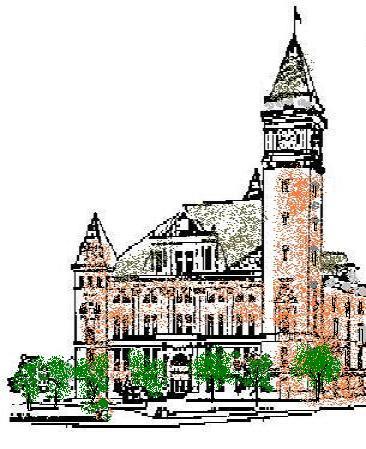 Tipton County Plan CommissionNovember 3, 20226:00 p.m.The Tipton County Plan Commission will hold a regularly scheduled meeting on Thursday, November 3, 2022, at 6:00 p.m., in the 1st floor meeting room, Tipton County Courthouse, 101 East Jefferson Street, Tipton, Indiana.  The agenda is as follows: Call to OrderRoll CallModifications to agendaApproval of Minutes a) October 6, 2022 regular meeting minutes.Public Hearingsa) None.Reportsa) Staff reports.Old Businessa) CO-ZO-38-22 Prospect Overlay District.New Businessa) 2023 Meeting Schedule.Public CommentsAdjournment